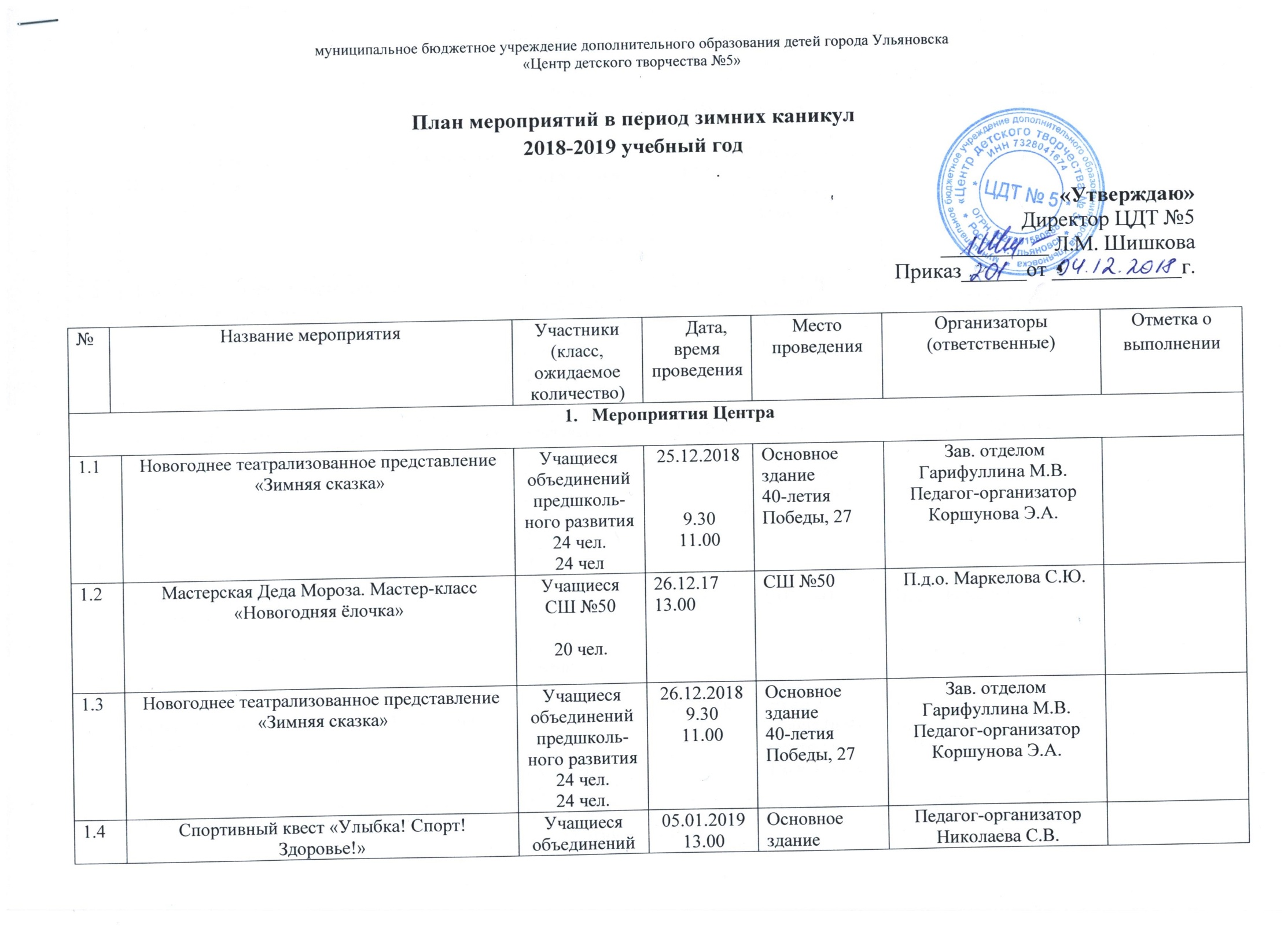 Климахина Т.А.20-28-69Мероприятия в объединенияхМероприятия в объединенияхМероприятия в объединенияхМероприятия в объединенияхМероприятия в объединенияхМероприятия в объединенияхМероприятия в объединенияхМероприятия в объединенияхМероприятия в объединениях2.12.1Досуговое  семейное мероприятие «Сказочное приключение»Учащиеся объединения предшкольного развития «Солнышко»40 чел.Учащиеся объединения предшкольного развития «Солнышко»40 чел.24.12.18 17.30Основное  здание 40-летия Победы, 27Пдо Игонина Л.А.2.22.2Досуговое  семейное мероприятие «Новогодняя дискотека». Учащиеся объединения предшкольного развития «Солнышко» «Дошколенок»40 чел.Учащиеся объединения предшкольного развития «Солнышко» «Дошколенок»40 чел.25.12.18 17.30Основное  здание 40-летия Победы, 27Пдо Игонина Л.А., Гарифуллина М.В.2.3.2.3. Семейный мастер-класс «Как весело провести зимние каникулы». Учащиеся объединения предшкольного развития «Солнышко»40 чел.Учащиеся объединения предшкольного развития «Солнышко»40 чел.25.12.18 18.30Основное  здание 40-летия Победы, 27Пдо Игонина Л.А.2.42.4Развлекательная программа «Новогодний экспресс»Учащиеся объединения «Волшебная глина»30 чел.Учащиеся объединения «Волшебная глина»30 чел.28.12.1813.00СШ №81П.д.о. Качагина И.А.2.52.5Развлекательное мероприятие «Новогодние забавы»Учащиеся объединений «Мягкая игрушка», «Фантазия», «Колорит»15 чел.Учащиеся объединений «Мягкая игрушка», «Фантазия», «Колорит»15 чел.28.12.1814.00Отдельно стоящее здание (пр-т генерала Тюленева, 24)Пдо Кичигина Т.А., Миндель В.В., Крамер Т.В.2.62.6Новогодний турнир по рукопашному боюУчащиеся объединения «Рукопашный бой»  20 чел.Учащиеся объединения «Рукопашный бой»  20 чел.03.01.1912.00СШ №63П.д.о. Паулкин А.А.2.72.7Мастер-класс «Сувенир к Рождеству».Учащиеся объединения «Юный художник» 20 чел.Учащиеся объединения «Юный художник» 20 чел.04.01.1911.00СШ №81П.д.о. Иванова Е.П.2.82.8Творческая мастерская «Новогодний фотоальбом»Учащиеся объединения «Скрапбукинг»20 чел.Учащиеся объединения «Скрапбукинг»20 чел.04.01.19.11.00.СШ №69П.д.о. Хижук В.И.2.92.9Семейная программа «У леса на опушке…»Учащиеся объединений «Умка», «Мозаика»50 чел.Учащиеся объединений «Умка», «Мозаика»50 чел.04.01.1911.00Основное  здание 40-летия Победы, 27П.д.о. Разина Л.В, Рябова В.М.2.102.10 Семейный конкурс зимней песни «Ой, завьюжило»Учащиеся объединения и родители «Ровесники»15 чел.Учащиеся объединения и родители «Ровесники»15 чел.05.01.1912.00.СШ №50П.д.о. Бурякова О.А.2.112.11Рождественская семейная гостиная «Доброделание»Учащиеся объединения «Изостудия»30 чел.Учащиеся объединения «Изостудия»30 чел.06.01.19.12.00Отдельно стоящее здание (пр-т генерала Тюленева, 24)П.д.о. Кавкаева А.Г.2.122.12Рождественские посиделки «Сказка за сказкой»«Звонница»«Экспромт»45 чел«Звонница»«Экспромт»45 чел07.01.1916.00Основно здание ЦДТ №5П.д.о. Сонина С.А.П.д.о. Дергунова О.В.3 . Городские мероприятия3 . Городские мероприятия3 . Городские мероприятия3 . Городские мероприятия3 . Городские мероприятия3 . Городские мероприятия3 . Городские мероприятия3 . Городские мероприятия3 . Городские мероприятия3.13.1Первенство по Армейскому рукопашному бою на призы Деда Мороза «Волшебная сказка»Учащиеся объединения «Армейский рукопашный бой»28.12.1812.00 час28.12.1812.00 часСШ 81Пдо Разенков А.Н.3.23.2Участие в городских соревнованиях по кик-боксингу на призы Деда Мороза.Учащиеся объединения «Кик-боксинг»15 чел.29.12.201810.0029.12.201810.00Отдельно стоящее здание (пр-т генерала Тюленева, 24)П.д.о.Смывалов А.Н.3.33.3Участие в городском мероприятии «Резиденция Деда Мороза»60 чел.31.12.2018  12.0031.12.2018  12.00Соборная площадь Зав. отделом Родионова М.В.3.43.4Участие в городском мероприятии «Резиденция Деда Мороза»60 чел.03.01.2019  12.0003.01.2019  12.00Соборная площадь Зав. отделом Родионова М.В.3.53.5Участие в городском Дне образования  «Новогодние забавы». Новогодняя программа «Новогоднее путешествие в мир театра!»Творческие коллективы Центра, жители города500 чел.03.01.201913.0003.01.201913.00Соборная площадь Зав. отделом          Бровкина М.В.3.63.6Спортивная программа «Зимний бум»Жители и гости Заволжского района50 чел.06.01.201912.0006.01.201912.00Парк «Прибрежный»Педагог-организатор Николаева С.В.3.73.7Участие в муниципальном празднике «Рождество»Творческие коллективы Центра70 чел.08.01.201911.0008.01.201911.00ДК «Руслан»Зав. отделом          Бровкина М.В.3.83.8День открытых дверей в учреждениях дополнительного образования.  Новогодняя семейная рождественская программа для жителей Нового города «Рождественские посиделки». Семейные мастер-классы «Фабрика Деда Мороза»Дети и жители микрорайона Новый город  80 чел.60 чел.08.01.201911.0008.01.201911.00Основное здание (ул. 40-летия Победы, 27)Педагог-организатор Климахина Т.А.Зав. отделом          Бровкина М.В.Зав. отделом                 Родионова М.В.3.93.9Участие в городском фестивале «Рождественская звезда»Творческие коллективы ЦДТ №5 25.11.2018 -15.01.201925.11.2018 -15.01.2019ОУ городаЗав. отделом          Бровкина М.В.3.103.10Участие в городской экологической операции «Живая ель»Учащиеся объединений декоративно-прикладного творчества   18 чел.      Декабрь 2018 январь 2019Декабрь 2018 январь 2019МБОУ ДОД ДЭБЦЗав. отделом                 Родионова М.В.3.113.11Участие в городском  конкурсе «Новогодние фантазии» Учащиеся объединений декоративно-прикладного творчества   100 чел.      Декабрь 2018Декабрь 2018ЦРТДиЮим.А.МатросоваЗав. отделом                 Родионова М.В.3.123.12Участие в городском конкурсе «Симбирск православный»Учащиеся объединений декоративно-прикладного творчества     30 чел.      Декабрь 2018Декабрь 2018ЦДТТ №1Зав. отделом Родионова М.В.Региональные мероприятияРегиональные мероприятияРегиональные мероприятияРегиональные мероприятияРегиональные мероприятияРегиональные мероприятияРегиональные мероприятияРегиональные мероприятияРегиональные мероприятия4.14.1Участие в областных соревнованиях по спортивному ориентированию «Рождественские старты»Учащиеся объединения «Спортивное ориентирвание»10 чел.06.01.201910.0006.01.201910.00«Заря»пдо Трошков П.С.4.24.2Межрегиональный конкурс «Возродим Русь святую»40 чел.Декабрь 2018Декабрь 2018С. АрскоеЗав. отделом Родионова М.В.Экскурсионные мероприятия (музеи, выставки, посещение культурно - досуговых учреждений)Экскурсионные мероприятия (музеи, выставки, посещение культурно - досуговых учреждений)Экскурсионные мероприятия (музеи, выставки, посещение культурно - досуговых учреждений)Экскурсионные мероприятия (музеи, выставки, посещение культурно - досуговых учреждений)Экскурсионные мероприятия (музеи, выставки, посещение культурно - досуговых учреждений)Экскурсионные мероприятия (музеи, выставки, посещение культурно - досуговых учреждений)Экскурсионные мероприятия (музеи, выставки, посещение культурно - досуговых учреждений)Экскурсионные мероприятия (музеи, выставки, посещение культурно - досуговых учреждений)Экскурсионные мероприятия (музеи, выставки, посещение культурно - досуговых учреждений)5.1Новогодний праздник для детей «Новогодние чудеса»Новогодний праздник для детей «Новогодние чудеса»Учащиеся творческих объединений Центра100 чел28.12.20189.00.11.00.28.12.20189.00.11.00.ДК «Руслан»Зав. отделом      Бровкина М.В.5.2Посещение Резиденции Деда Мороза Посещение Резиденции Деда Мороза Учащиеся творческих объединений Центра100 чел23.12.18-30.12.18.23.12.18-30.12.18.ДК «Руслан»Зав. отделом Бровкина М.В.Выездные мероприятияВыездные мероприятияВыездные мероприятияВыездные мероприятияВыездные мероприятияВыездные мероприятияВыездные мероприятияВыездные мероприятияВыездные мероприятия6.1Всероссийские соревнования по спортивной аэробике «Рождественские старты»Всероссийские соревнования по спортивной аэробике «Рождественские старты»Учащиеся объединения «Грация», родители, педагоги04.01.2019 – 08.01.201904.01.2019 – 08.01.2019Г. СочиЗав. отделом Бровкина М.В.